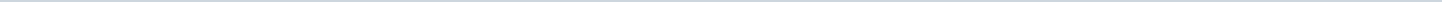 Index (1 onderwerp)1 Lbr VNG 20-040, Coronacrisis nr 13, zaaknr 620277, 20200622Lbr VNG 20-040, Coronacrisis nr 13, zaaknr 620277, 20200622MetadataDocumenten (1)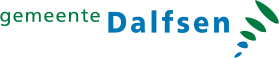 Gemeente DalfsenAangemaakt op:Gemeente Dalfsen28-03-2024 09:48Ingekomen stukPeriode: 2024Laatst gewijzigd12-10-2020 15:07ZichtbaarheidOpenbaarStatusVoor kennisgeving aannemen#Naam van documentPub. datumInfo1.Lbr VNG 20-040, Coronacrisis nr 13, zaaknr 620277, 2020062222-06-2020PDF,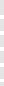 191,08 KB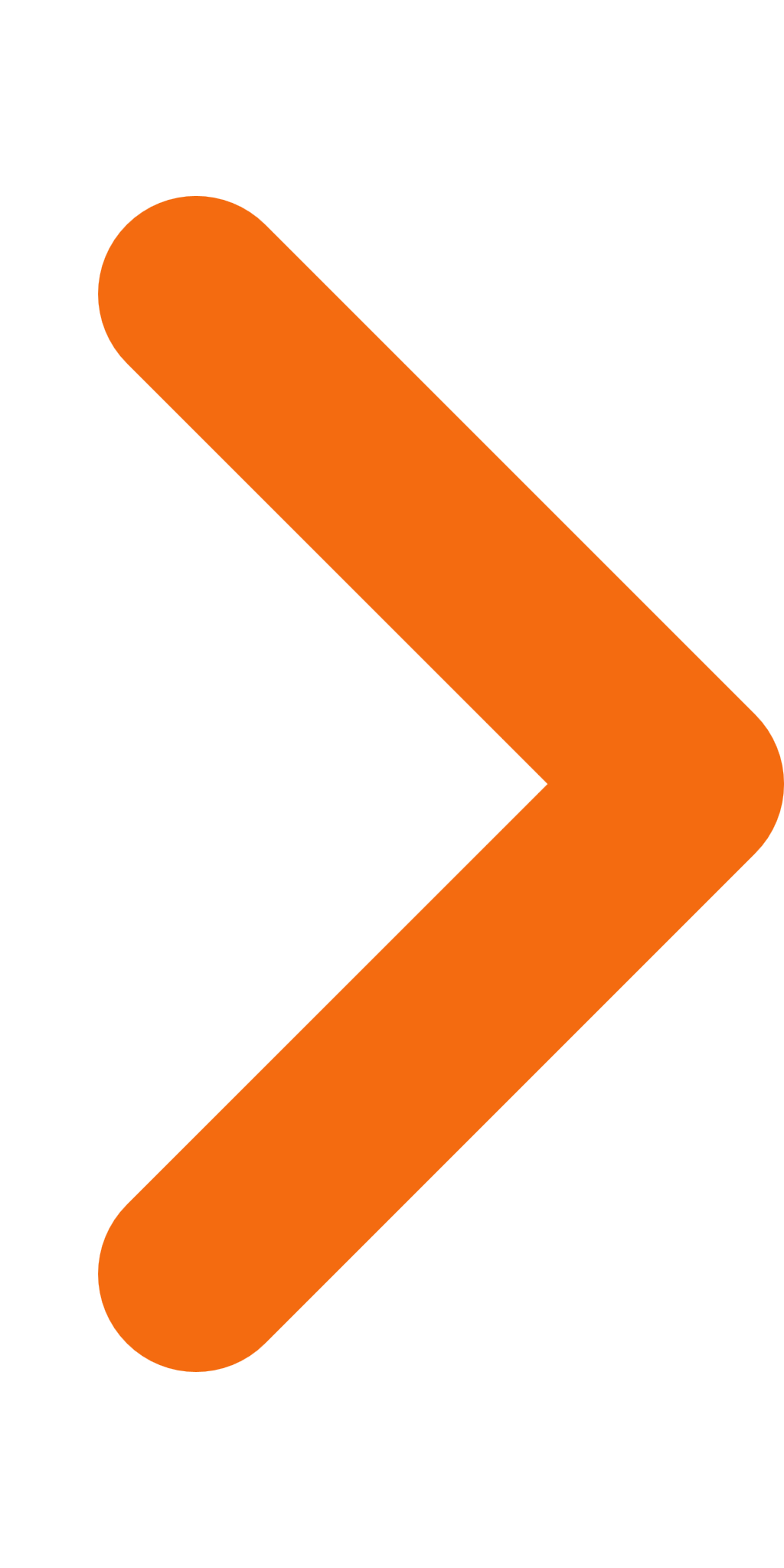 